                                                                               ПРОЄКТ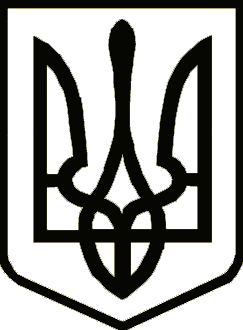 УКРАЇНАНОСІВСЬКА  МІСЬКА  РАДАНОСІВСЬКОГО  РАЙОНУ  ЧЕРНІГІВСЬКОЇ  ОБЛАСТІВИКОНАВЧИЙ  КОМІТЕТР І Ш Е Н Н Я  __листопада 2019 року	м. Носівка	№____Про створення Центру надання адміністративних послуг Носівської міської ради           З метою покращення якості надання адміністративних послуг, керуючись статтями 25, 54 Закону України «Про місцеве самоврядування в Україні», статтею 12 Закону України «Про адміністративні послуги», рішенням міської ради від 14.12.2018 № 4/47/VII «Про затвердження Концепції створення Центру надання адміністративних послуг Носівської міської ради Чернігівської області»,  виконавчий комітет  міської  ради                  в и р і ш и в:Погодити утворення Центру надання адміністративних послуг Носівської міської ради Чернігівської області (далі – Центр або ЦНАП) як постійно діючого робочого органу.Погодити утворення відділу з питань організації надання адміністративних послуг Носівської міської ради із сектором «Територіальний підрозділ відділу з питань організації надання адміністративних послуг» (далі – терпідрозділ). Визначити, що:ЦНАП розміщується в адміністративній будівлі Носівської міської ради за адресою: вулиця Центральна, 20 м. Носівка  Чернігівська область;Територіальний підрозділ Центру надання адміністративних послуг Носівської міської ради розміщується в адміністративній будівлі Володьководівицького старостату за адресою: вулиця Центральна, 79, село Володькова Дівиця, Носівський район, Чернігівська область, 17130.Керівництво ЦНАП і координацію його діяльності та інших структурних підрозділів, а також суб’єктів надання адміністративних послуг, що працюють в Центрі покласти на начальника відділу з питань організації надання адміністративних послуг Носівської міської  ради. Організаційному відділу виконавчого апарату міської ради з дотриманням вимог Закону України «Про доступ до публічної інформації» не пізніше п’яти робочих днів з дня прийняття цього рішення оприлюднити його на офіційному сайті Носівської міської  ради.Начальнику відділу бухгалтерського обліку та звітності - головному бухгалтеру виконавчого апарату В. Самокиш  внести зміни в штатний розпис апарату Носівської міської ради.Подати проект рішення з даного питання на розгляд постійних комісій та сесії міської ради. Контроль за виконанням цього рішення покласти на першого заступника міського голови О. Яловського.Міський   голова 		                                        В.ІГНАТЧЕНКО